Chapter 8 Test Study GuideThe Cellular Basis of Reproduction and InheritanceCell Division and Reproduction8.1 – Cell division plays many important roles in the lives of organismsCell divisionReproduction at the cellular levelRequires duplication of chromosomesSorts new sets of chromosomes into resulting pair of daughter cells2 types of cell divisionMitosisAsexual reproductionReproduction of single-celled organismsReproduction of multicellular organisms (some: ex. starfish)Growth: increase in sizeOnion root tips 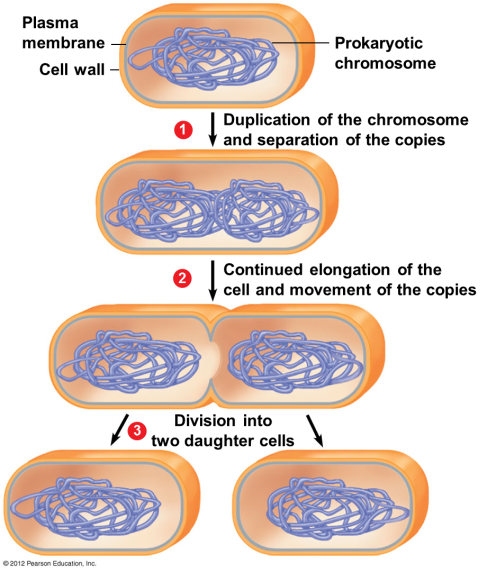 Fertilized egg  adultRepair and replacement of cellsMeiosisProduction of gametes (reproductive cells; haploid)Used in sexual reproduction8.2 – Prokaryotes reproduce by binary fissionProkaryotes (bacteria and Archaea) reproduce by binary fission (“dividing in half”)Asexual reproductionThe Eukaryotic Cell Cycle and Mitosis8.3 – The large, complex chromosomes of eukaryotes duplicate with each cell division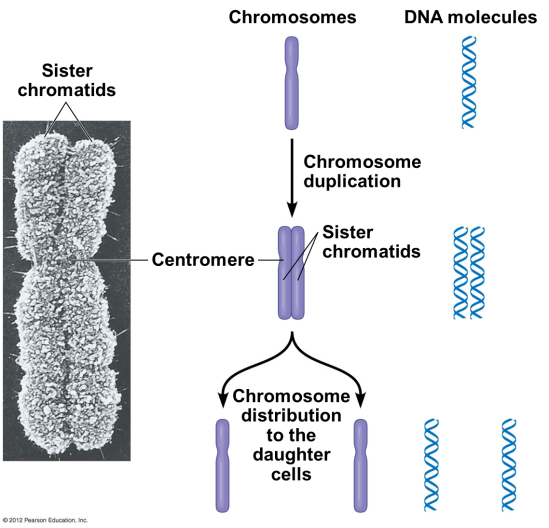 Eukaryotic cellsStore most of genes on multiple chromosomes within nucleus (46 in human cell)Eukaryotic chromosomes are composed of chromatin DNA + proteinTo prepare for division, chromatin becomes chromosomesCoiling of chromatin is important – it compacts genes into manageable packages8.4 – The cell cycle multiplies cells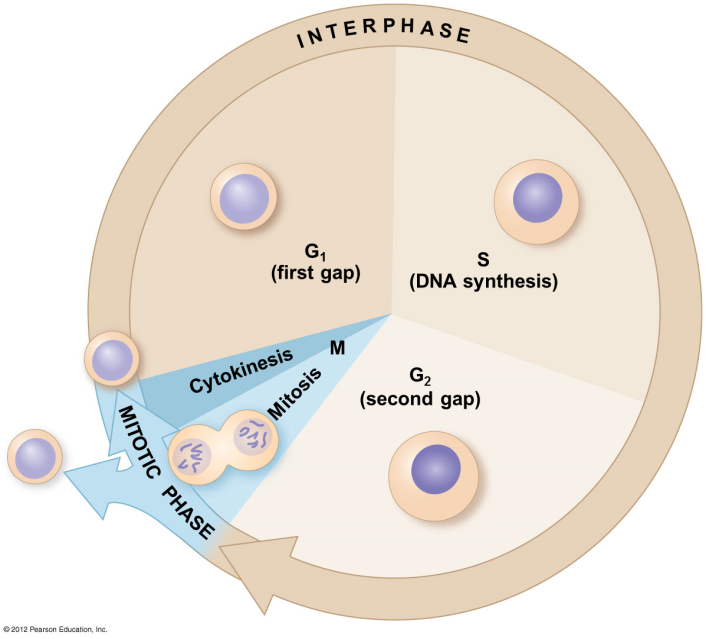 The cell cycle is an ordered sequence of eventsExtends fromwhen a cell is first formed from a dividing parent cell until its own divisionNot all cells divideINTERPHASEMost of the cell cycle is spent in interphase (90%)Cell performs its various functionsWhite blood cellsIntestinal cellsPancreatic cellsA cell will Make more cytoplasm/create organelles/grow in sizeSynthesize proteinsSynthesize DNA3 parts of interphaseG1: growth and activity following divisionS: growth and DNA synthesisG2: growth and activity between DNA replication and divisionMITOTIC PHASE (M phase) Accounts for 10% of total cell cycleMitosis: nucleus (duplicated chromosomes) divided evenly  2 daughter nucleiCytokinesis: cytoplasm divided in twoResult: 2 genetically identical daughter cells 8.5 – Cell division is a continuum of dynamic changesMitosis has 5 main stages (PPMAT)ProphasePrometaphaseMetaphaseAnaphaseTelophaseMitotic spindleRequired to divide chromosomesComposed of microtubulesProduced by centrosomesOrganize microtubule arrangementContain a pair of centrioles in animal cellsInterphase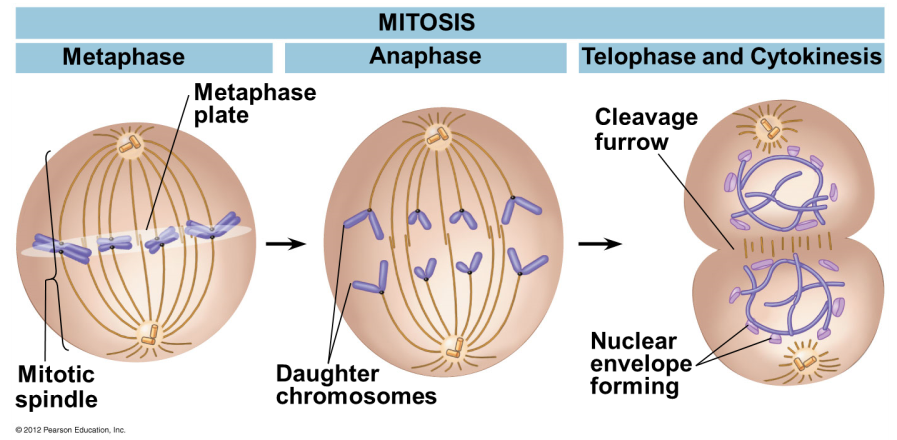 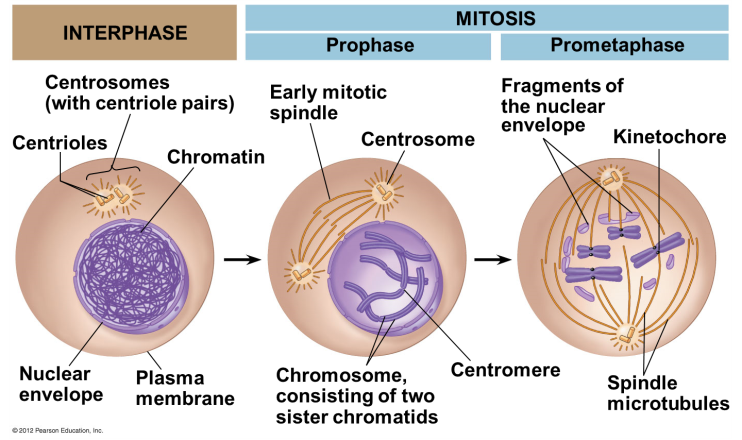 Cytoplasmic contents double2 centrosomes formChromosomes duplicate in nucleus during S phaseNucleoli (sites of ribosome assembly) are visibleProphaseIn cytoplasm, microtubules emerge from centrosomes, forming spindleIn nucleusChromosomes coil & become compactNucleoli disappearPrometaphaseSpindle microtubules reach chromosomesAttach at kinetochores on centromeres of sister chromatidsMove chromosomes to center of cell through associated protein “motors”Nuclear envelope disappearsMetaphaseMitotic spindle is fully formedChromosomes align at cell equatorKinetochores of sister chromatids are facing opposite poles of spindleAnaphaseSister chromatids separateDaughter chromosomes are moved to opposite polesMotor proteins move chromosomes along spindle microtubulesKinetochore microtubules shortenCell elongatesTelophase and CytokinesisCell continues to elongateNuclear envelope forms around chromosomes at each poleChromatin uncoils & nucleoli reappearSpindle disappearsDuring cytokinesis, cytoplasm is divided into separate cells8.6 – Cytokinesis differs for plant and animal cellsCytokinesis differs in plant and animal cells because plant cells, unlike animal cells, have a cell wall. Cytokinesis in animal cellsCleavage furrow forms via contracting ring of microfilaments, interacting with myosin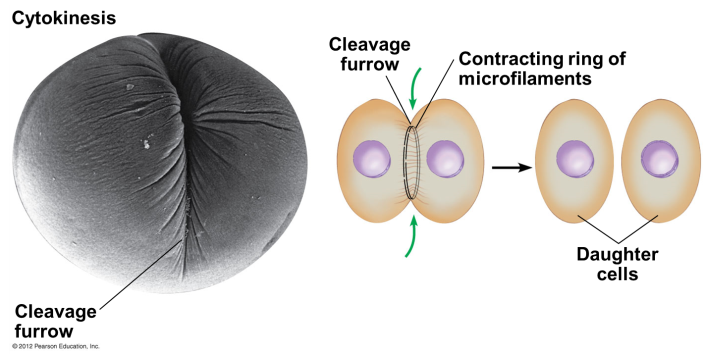 Cytokinesis in plant cellsCell plate forms in middle, from vesicles containing cell wall material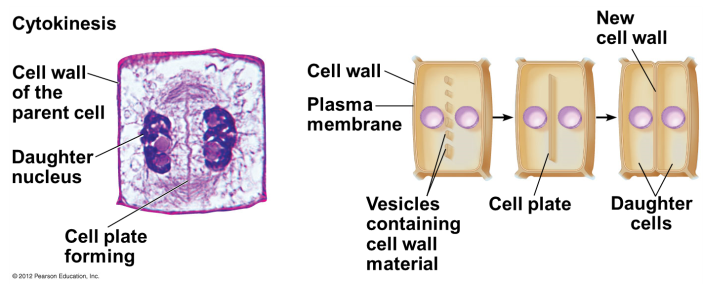 8.7 – Anchorage, cell density, and chemical growth factors affect cell division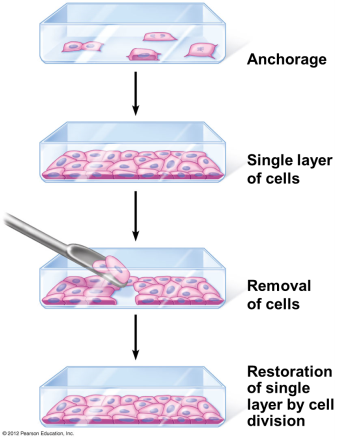 Cells within organism’s body divide and develop at different ratesCell division is controlled byPresence of essential nutrientsGrowth factors (proteins that stimulate division)VEGF: vascular endothelial growth factorDensity-dependent inhibition: crowded cells stop dividingSignal is sent out to fill in empty spaces in the bodyAnchorage dependence: need for cells to be in contact with a solid surface to divide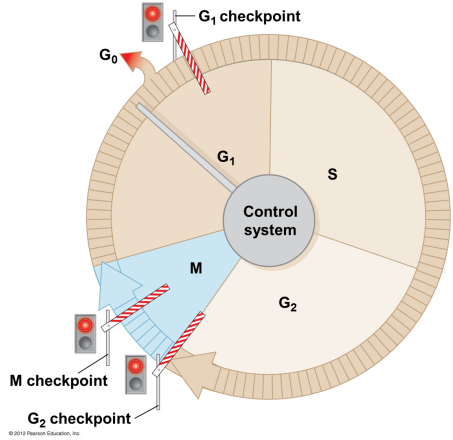 8.8 – Growth factors signal the cell cycle control systemCell cycle control system: cycling set of molecules in the cellTriggers & coordinates key events in cell cycleCheckpoints in cell cycle canStop an eventSignal an event to proceed3 major checkpoints in cell cycleG1 checkpointAllows entry into S phase 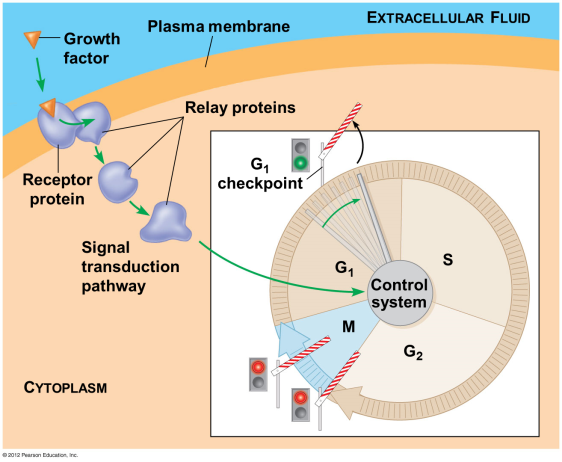 Causes cell to leave cycle, entering non-dividing G0 phase (ex. cardiac & brain cells)G2 checkpointIs DNA replicated? Is it damaged?M checkpointAre chromatids attached to spindles?8.9 – CONNECTION: Growing out of control, cancer cells produce malignant tumorsTransformationCancer cells escape controls on cell cycleCancer cellsCaused by problem with 1 or more checkpointsResult of mutation in DNADivide rapidly, often in absence of growth factorsSpread to other tissues via circulatory systemGrow w/o being inhibited by other cellsForm tumorsBenignencapsulated (contained) – stay in one placeMalignant, metastasis (spread of cancer cells to other places)usually leak into bloodstream & spread throughout body 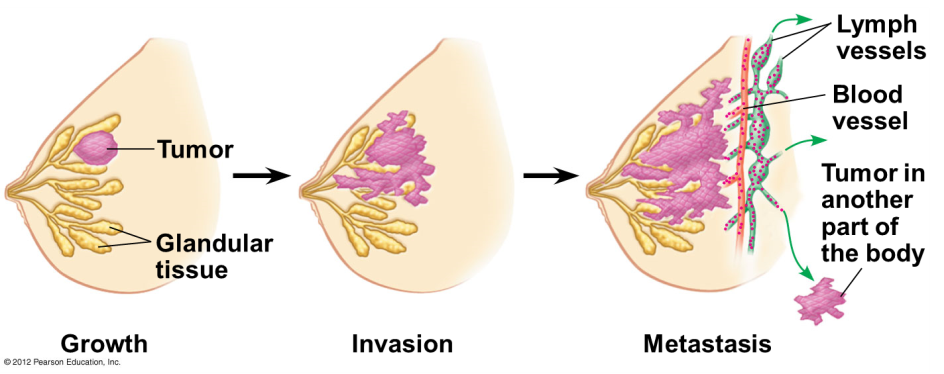 Cancers are named according to organ or tissue in which they originateCarcinomas arise in external or internal body coveringsEx. Skin lining of intestineSarcomas arise in supportive and connective tissueEx. Bone and muscleLeukemias & lymphomas arise from blood-forming tissuesCancer cells are immortalCancer treatmentsSurgeryRadiationChemotherapy is used for metastatic tumorsTaxol (yew) freezes mitotic spindleVinblastin (periwinkle) prevents formation of mitotic spindle8.10 – Review: Mitosis provides for growth, cell replacement, and asexual reproductionMitosisGrowthCell replacementAsexual reproductionMeiosis and Crossing Over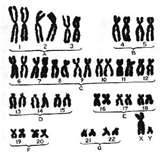 8.11 – Chromosomes are matched in homologous pairsIn humans, typical body cell (somatic cell) has 46 chromosomes23 pairs of homologous chromosomes1 of each pair from each parentEvery chromosome has a twin2 chromosomes of this pair are called homologous chromosomesHomologous chromosomes (or homologs) 2 chromosomes in each matching pairBoth carry genes controlling same inherited characteristicsMatched in length, centromere position, gene locationsLocus (pl. loci): particular site where a gene is found on a chromosome (true position of the gene)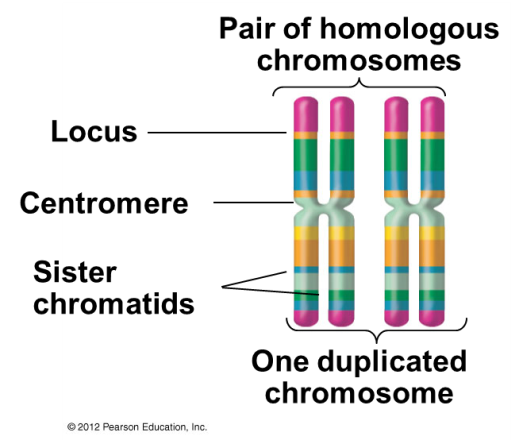 Homologous chromosomes have genes for same characteristic at corresponding loci2 chromosomes of a homologous pair may have different versions of the same geneAlleles: form of the gene (ex. blue vs. brown eyes)Sex chromosomesIn females, all chromosomes are homologousRemaining 22 chromosomes are called autosomesFound in both males and femalesKaryotype: picture of the 23 pairs of homologous chromosomes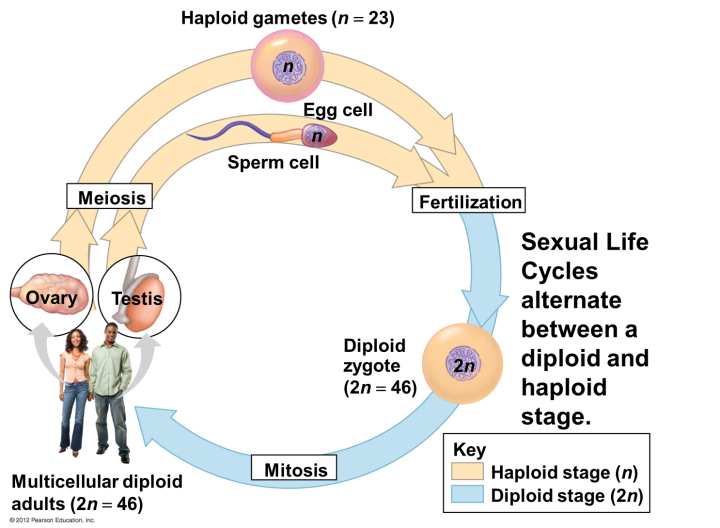 8.12 – Gametes have a single set of chromosomesDiploid number (2n)Somatic cellsHumans: 461 set of chromosomes from each parent (2 sets total)Haploid number (n)GametesHumans: 231 set of chromosomesGametes must by haploid so you get 46 chromosomes in the new cell (fertilized egg)Meiosis: process that converts diploid to haploid nucleiOccurs in sex organs, producing gametes (sperm and eggs)Fertilization: combination of sperm and egg cells (gametes)Zygote: fertilized egg (2 gametes  1 zygoteMEIOSIS ISeparation of homologous pairsGenetically different haploid cellsMEIOSIS IISeparation of sister chromatids4 haploid gametes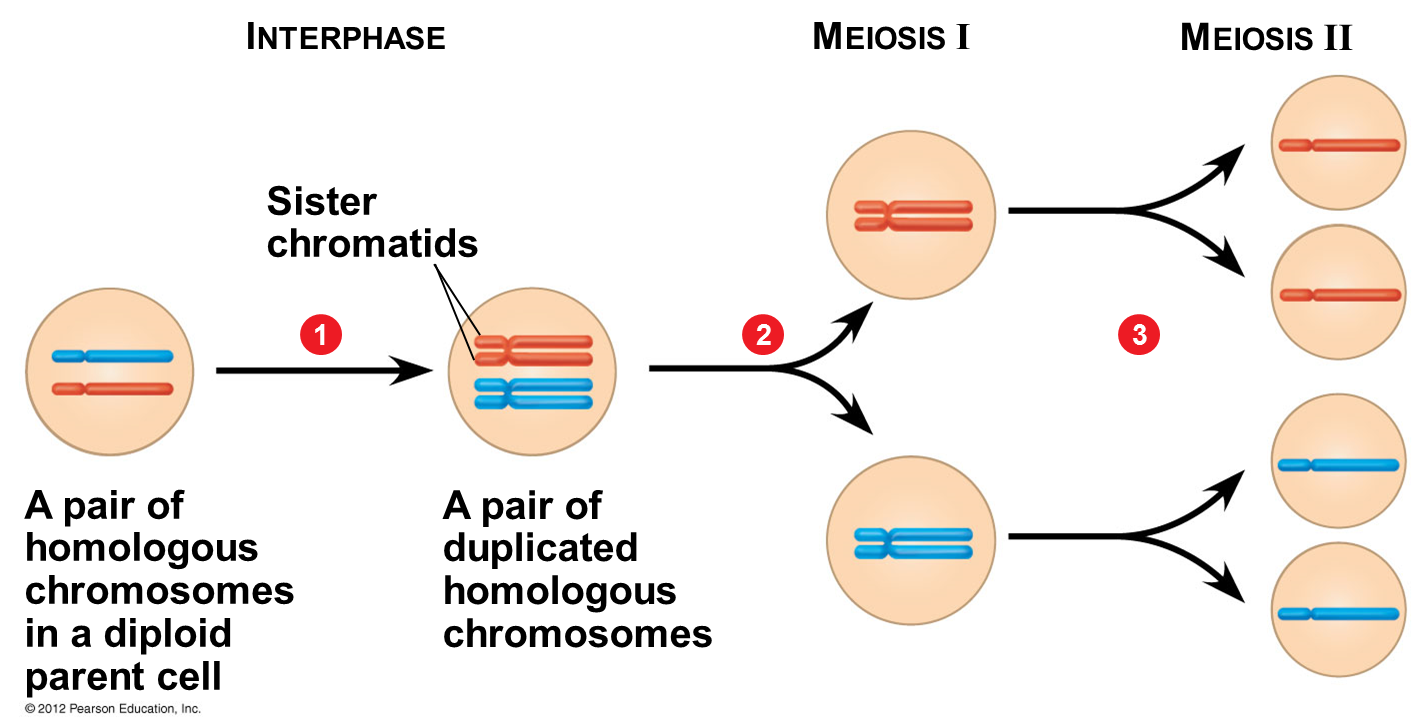 8.13 – Meiosis reduces the chromosome number from diploid to haploid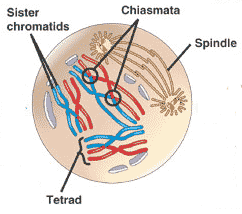 Interphase: DNA replicationMeiosis I – Prophase I – events occurring in the nucleusChromosomes coil and become compactHomologous chromosomes some together as pairs by synapsisTetrad: pair of homologous chromosomesCrossing-over: a piece of 1 homologous chromosome swaps places w/ another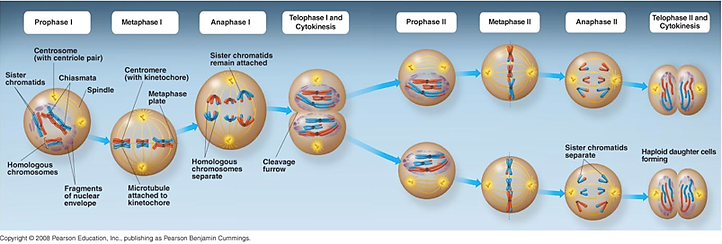 8.14 – Mitosis and meiosis have important similarities and differences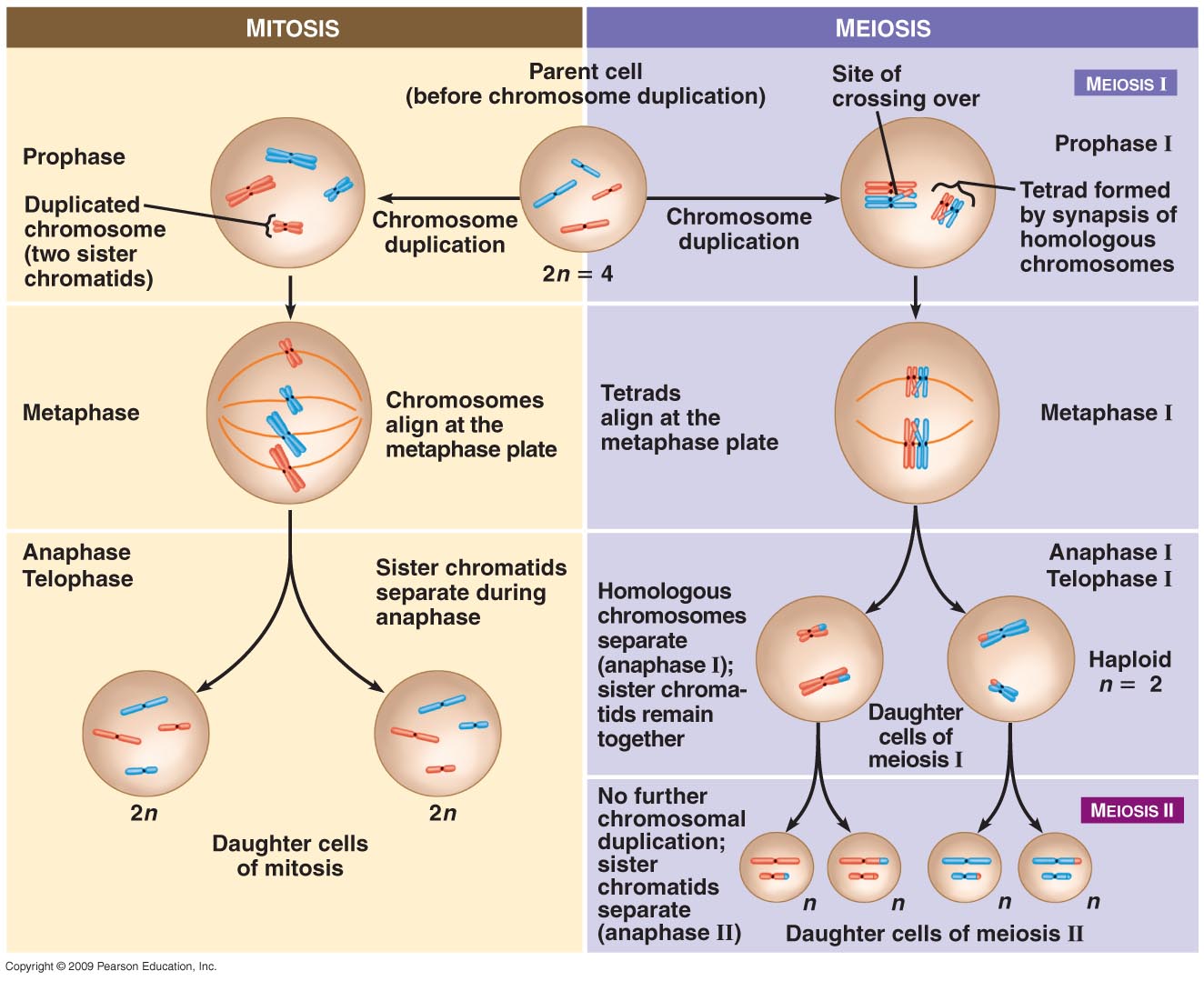 8.15 – Independent orientation of chromosomes in meiosis and random fertilization lead to varied offspringIndependent orientation at metaphase I Example:Number of combinations for chromosomes packaged into gametes is 2n (n = haploid)How many combinations for humans?223 = 8,388,608 Random FertilizationPossible combinations after fertilization?8 million x 8 million = 64 trillion combinations of chromosomes8.16 – Homologous chromosomes may carry different versions of genes8.17 – Crossing over further increases genetic variability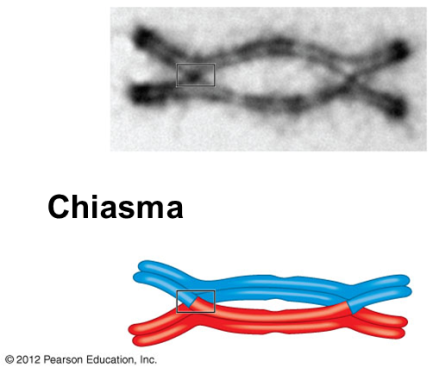 Genetic recombination: production of new combinations of genes due to crossing overEven w/o crossing over, genetic information in new cells is still different because there is DNA from both parents and in random formations because of separation of chromosomes in metaphaseAlterations of Chromosome Number and Structure8.18 – A karyotype is a photographic inventory of an individual’s chromosomes8.19 – CONNECTION: An extra copy of chromosome 21 causes Down syndromeTrisomy 21Involves inheritance of 3 copies of chromosome 21Most common human chromosome abnormality8.20 – Accidents during meiosis can alter chromosome numberNondisjunction: members of chromosome pair fail to separateChance increases w/ maternal age (older than 35) Can happen in either meiosis I or II Either homologous chromosomes or sister chromatids fail to separate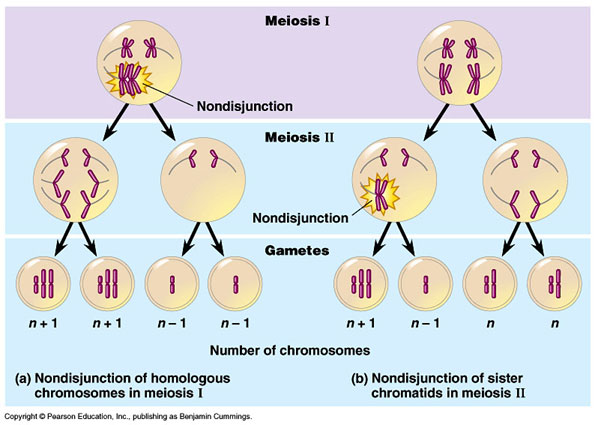 8.21 – CONNECTION: Abnormal numbers of sex chromosomes do not usually affect survival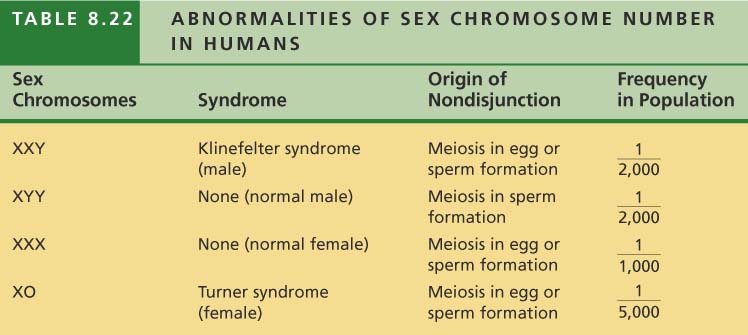 8.22 – EVOLUTION CONNECTION: New species can arise from errors in cell division8.23 – CONNECTION: Alterations of chromosome structure can cause birth defects and cancer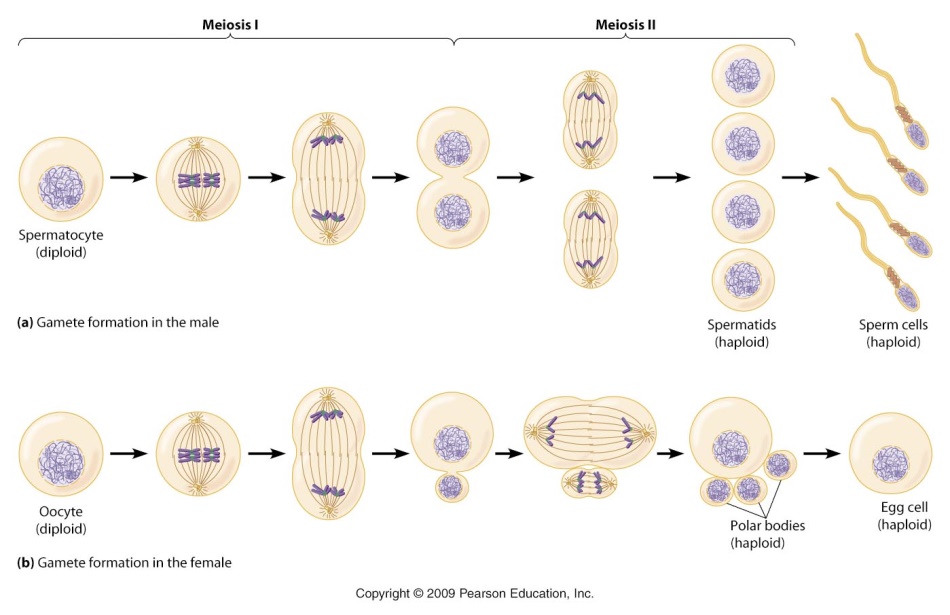 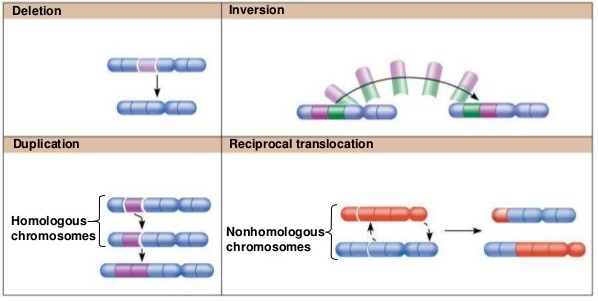 